Bachman MaksymExperience:Position applied for: 3rd EngineerDate of birth: 30.08.1987 (age: 30)Citizenship: UkraineResidence permit in Ukraine: YesCountry of residence: UkraineCity of residence: OdessaPermanent address: Dunaevskogo Str 34Contact Tel. No: +38 (066) 647-13-14E-Mail: bachman.max1987@gmail.comSkype: maxbachman87U.S. visa: Yes. Expiration date 11.08.2026E.U. visa: NoUkrainian biometric international passport: Not specifiedDate available from: 20.09.2017English knowledge: GoodMinimum salary: 3500 $ per monthPositionFrom / ToVessel nameVessel typeDWTMEBHPFlagShipownerCrewing3rd Engineer22.09.2016-31.05.2017THETISBulk Carrier57981B&W8700NIKI3rd Engineer15.09.2015-06.04.2016PACIFIC FIGHTERBulk Carrier29459B&W6800NIKI3rd Engineer09.09.2014-16.04.2015C BALLADBulk Carrier26338B&W7920NIKI3rd Engineer04.10.2013-16.06.2014MERIDAOil Product Tanker13103B&W4400NIKI3rd Engineer17.02.2013-30.05.2013MeridaOil Product Tanker13103B&W4400NIKI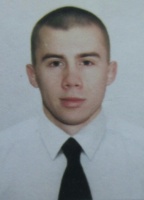 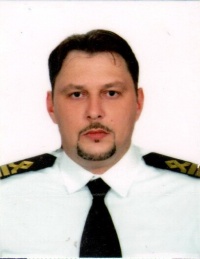 